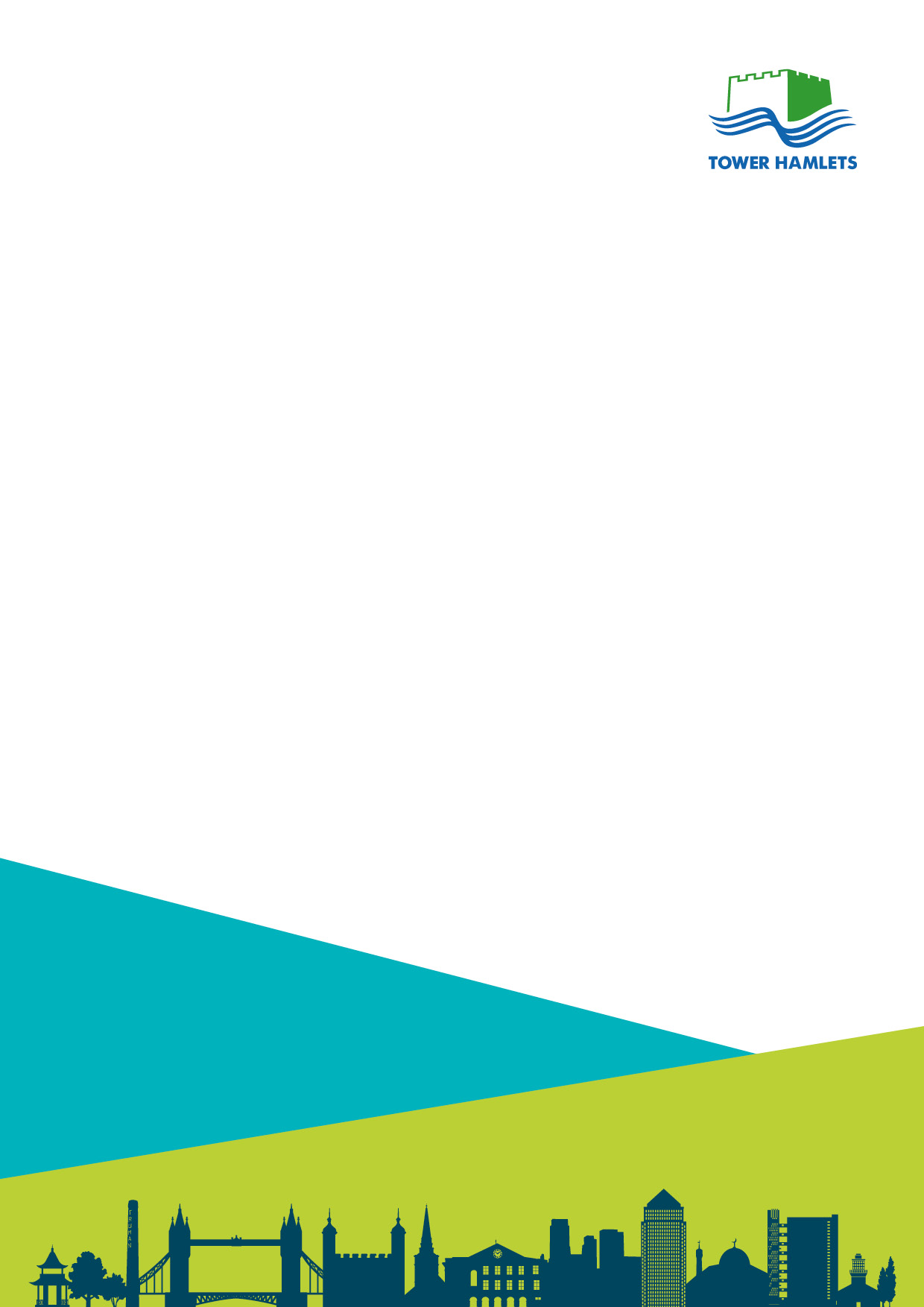 Resolution Process for Child Protection  Process for Resolving Disputes around Child Protection Planning     IntroductionChild Protection Conference Chairs have a key role, through the child protection process, in monitoring and reviewing the Plans of children. The aim is to ensure that each child subject to Child Protection has his or her needs properly assessed, identified and met.The resolution process addresses how disputes regarding the progression of the Child Protection Plan are resolved. It does not address what happens if a professional / parent disagrees with the outcome of a Child Protection   Conference. This is addressed in The Child Protection Appeals Procedure. Criteria for initiating an EscalationThe issue of concern is specified according to types grouped in four categories set out below.The Period before starting the Resolution ProcessWhen there is a difference of opinion regarding the Child Protection Plan the Child Protection Conference Chair should attempt to resolve the issue directly with the Line Manager. This concern will be captured in the escalation document as informal  If the Child Protection Conference Chair and Line Manager cannot resolve the issue, within 5 working days, this is a dispute. At this point, the Child Protection Conference Chair should start the Resolution Process. Some matters due to the nature and the concern raised may require a formal resolution (bypassing an informal resolution) this should be made clear to the Line Manager.  The Resolution ProcessThe Resolution Process is based around a 4 stage escalation system, using the proforma on Mosaic known as “Child Protection Resolution”. Stage 1: The Child Protection Conference Chair will send the form on Mosaic to the Team Manager. If the response is not satisfactory or delayed the matter is escalated to the next stage by the Child Protection Conference Chair.Stage 2: The issue raised at Stage 1 with the Team Manager is now raised at with the Service Manager, managing the Team Manager. A response is expected within 5 working days. If the response is not satisfactory or delayed the matter is escalated to the next stage by the Child Protection Conference Chair.Stage 3: The issue raised at Stage 2 with the Service Manager of the Team Manager, is now brought to the attention of the Service Manager S+QA . The expectation is that the two Service Managers will reach a resolution regarding the issues and this will be recorded.Stage 4: Where the matter has not been resolved at Stage 3, the Child Protection Conference Chair will issue a stage 4 escalation to the Divisional Director of Children’s Social Care. The Child Protection Conference Chair will do this by drawing up a written statement of the issue, what they have done to try and resolve the issue and what they want to happen to resolve the issue. The Child Protection Conference Chair will email this statement to the Divisional Director of Children’s Social Care together with copies of the Stage 1 - 3 escalations. A copy of the statement should also be sent to the appropriate Social Workers, Managers and Service Manager. On receipt of the Stage 4 escalation statement the Divisional Director of Children’s Social Care will have 8 working days to reply. The Divisional Director will decide whether to have a formal meeting to consider the issue and, if so, who should attend such a meeting. The Divisional Director should then make a formal written reply to the Child Protection Conference Chair regarding the issue.The Decision of the Divisional Director is final                                                        Escalation Flow Chart     Type of Escalation 	                                                                  Timescale for responding Informal/Formal Level (recorded in episode)	                                5 days Formal 1st level Escalation to Team Manager 	                5 daysFormal 2nd level Escalation to Service Manager 	                                     5 daysFormal 3rd level Escalation to  Service  Manager  SQA  for                          5 days Discussion with the SM  at Stage 2  Formal 4th  level Escalation to Divisional Director 	                               8 daysEngagementAspects of the child protection plan not being progressed No allocated social workerKey professionals not invited to the conferenceTimelinessVisits not maintained as required in CP PlanCore Groups not held Social work reports not provided to conference, or not completed properly or not signed by the line manager.Social work reports not provided to families before the conference.Practice IssuesChild concerned cannot be adequately protected at home with a child protection plan and insufficient legal safeguards are in place.Previous recommendations not addressed by time of subsequent reviewOther (specified by the Child Protection Conference Chair)Chronology not being completed ICPC booked out of timescalesS47 not completed 